Roll Call (Bold = present)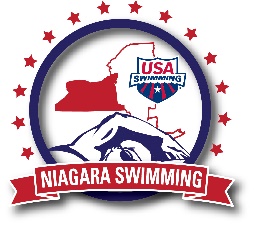 Molly Brennan / Athlete Rep, Phil Baretela / Coach Rep, Marci Callan / Chair, Kim Corby / Senior Chair, Mike Cutler / Coach BAAC, Carly Jones / Coach JETS, Julia Lamb / Coach METS, Mark Miles / Coach KRKN, Dani Richards / Coach GRAT, McLeana Schwab / Coach FAST, Suzanne Sokolowski / Athlete WEBS, Eric Stimson / Staff, Approve/correct minutes from September 19No corrections. ApprovedReview of task groups/ how are they doingPhil 10+under facility/meets/camps – RIT has agreed to host our first LSC Select Camp. It will be held December 15, 2019. Dani and Marci have been working on it. Looking at a 3-hour window (9-12) with an estimate of $1000. (It is looking like it will be a little less.) Funding was requested by Dani. BOD meeting is next week. Invitations have gone out. Top 25 Female/Male based on 2018-2019 10 and Under IMR Scores. 31 confirmed so far. Deadline in the 30th. The list will be extended past the top 25 until all spots are filled.Coaching staff will be comprised of AGC members. Phil will be the head, Marci will be camp director, and Dani have confirmed.Committee Logo DesignKim has some sketches done up. Age Group page on Niagaraswim.orgWith the logo, we would like to set up a page on niagarasiwm.org to start housing our information. Kim pointed out that a lot of kids in our target range are most likely not on social media so the website is still a good resource. Call with Mike LawrenceMarci has one more email out. Haven’t heard back from him.Zone Team P&P review. Face-to-face meeting is planned. People can start going through P&P to see what can be removed/needs to be added based on the new model for presentation to the BOD in December. Try to get P&P language from NJ?Kim will make sure there is ice cream for Eric.Next Meeting TBD. Will be hybrid face-to-face/call-in as needed.